Publicado en Pamplona el 16/07/2019 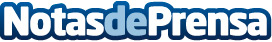 La recién creada consultora Quant introduce técnicas predictivas novedosas para ayudar a los exportadoresSu Sistema de Gestión del Riesgo permite a las empresas exportadoras e importadoras cubrir sus tipos de cambio bajo sólidos criterios de análisis.  Sus objetivos son claros: proteger los márgenes empresariales pero hacerlo de la forma más eficiente posibleDatos de contacto:Jorge Labarta (socio fundador)627367087Nota de prensa publicada en: https://www.notasdeprensa.es/la-recien-creada-consultora-quant-introduce Categorias: Finanzas Emprendedores E-Commerce http://www.notasdeprensa.es